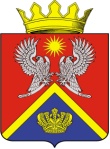 АДМИНИСТРАЦИЯ СУРОВИКИНСКОГОМУНИЦИПАЛЬНОГО РАЙОНАВОЛГОГРАДСКОЙ ОБЛАСТИПОСТАНОВЛЕНИЕ от 27.12.2019                                      № 1083О внесении изменений в муниципальную программуСуровикинского муниципального района«Развитие мер социальной поддержки отдельных категорий граждан на территории Суровикинского муниципального района Волгоградской области» В соответствии с Бюджетным кодексом Российской Федерации, Федеральным законом от 6 октября 2003 г. №131 – ФЗ «Об общих принципах организации местного самоуправления в Российской Федерации», Уставом Суровикинского муниципального района постановляю:1. Внести в муниципальную программу Суровикинского муниципального района «Развитие мер социальной поддержки отдельных категорий граждан на территории Суровикинского муниципального района Волгоградской области» (далее – программа), утвержденную постановлением администрации Суровикинского муниципального района от 30.12.2016 № 1512 «Об утверждении муниципальной программы Суровикинского муниципального района «Развитие мер социальной поддержки отдельных категорий граждан на территории Суровикинского муниципального района Волгоградской области», следующие изменения: а) в паспорте программы позицию «Объемы и источники финансирования муниципальной программы» изложить в следующей	 редакции:        б) раздел  6  программы изложить в следующей редакции:«6.    Обоснование объема финансовых ресурсов, необходимых для реализации муниципальной  программы. Общий объем финансирования мероприятий муниципальной программы  составляет 48 299,669 тыс. рублей, в том числе:средства  областного бюджета -  42 084,750 тыс. рублей, в том числе:2017 г. — 12 315,576 тыс. рублей;2018 г. — 14 718,979 тыс. рублей;2019 г. — 15 050,195 тыс. рублей;средства бюджета района –   6 214,919 тыс. рублей, в том числе:2017 г. — 2 484,196 тыс. рублей;2018 г. — 1 914,538 тыс. рублей;2019 г. — 1 816,185 тыс. рублей.Мероприятия муниципальной программы и объемы её финансирования могут ежегодно уточняться при формировании проекта бюджета района на соответствующий финансовый год и плановый период.Ресурсное обеспечение представлено в приложении 3 к муниципальной программе.»;в) приложение 2 к программе изложить в новой редакции согласно приложению 1 к настоящему постановлению;г) приложение 3 к программе изложить в новой редакции согласно приложению 2 к настоящему постановлению.2. Постановление вступает в силу после его подписания, подлежит официальному опубликованию в общественно-политической газете Суровикинского района «Заря», размещению на официальном сайте администрации Суровикинского муниципального района в информационно-телекоммуникационной сети «Интернет»  и распространяет своё действие на правоотношения, возникшие с 1 января 2019 г.Глава Суровикинскогомуниципального района	                                                   И.В. Дмитриев« Объемы и источники финансирования муниципальной программыОбщий объем финансирования муниципальной программы составляет48 299,669  тыс. рублей, в том числе по годам и источникам финансирования:средства  областного бюджета -   42 084,750 тыс.  рублей, в том числе:2017 г. — 12 315,576 тыс. рублей;2018 г. —  14 718,979 тыс. рублей;2019 г. —  15 050,195 тыс. рублей;средства бюджета района –  6 214,919 тыс.  рублей, в том числе:2017 г. — 2 484,196 тыс. рублей;2018 г. — 1 914,538 тыс. рублей;2019 г. — 1 816,185 тыс. рублей»;